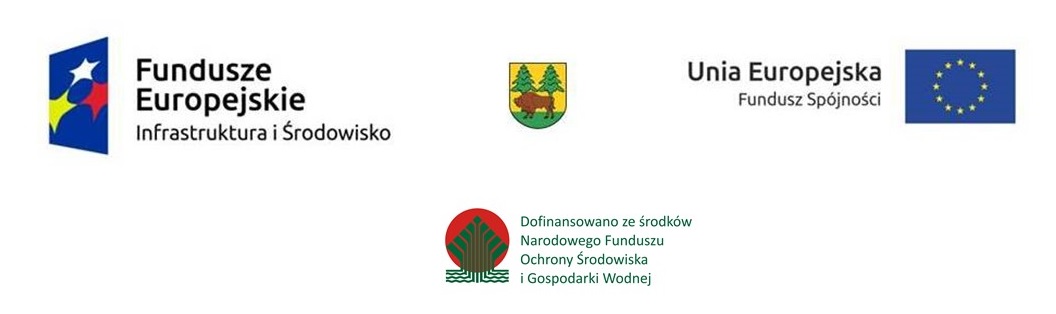       Znak sprawy: PP.042.4.21.2017                                                             Załącznik Nr 2 do SIWZOpis przedmiotu  zamówienia Pakiet II Zajęcia terenowe dla dzieci i młodzieży1. Przedmiotem zamówienia jest organizacja i przeprowadzenie łącznie 116 zajęć terenowych dla dzieci i młodzieży ze szkół powiatu hajnowskiego. W zajęciach weźmie udział 29 grup dzieci i młodzieży wraz z opiekunami. Łącznie we wszystkich zajęciach ma wziąć udział 2900 osób, w jednych zajęciach powinno wziąć udział ok. 25 osób. Miejsce organizacji zajęć: obszar Puszczy Białowieskiej.  Czas: zajęcia terenowe powinny zostać zorganizowane w terminie 01.11.2017 - 20.06.2019. Dokładne terminy do ustalenia z Zamawiającym. Czas trwania warsztatów minimum 4 godziny zegarowe, w tym 3 godziny w terenie. Grupa dzieci/młodzieży ze szkół znajdujących się na obszarze powiatu hajnowskiego  powinna odbyć 4 zajęcia w każdej porze roku.Grupa docelowa: dzieci i młodzież ze szkół podstawowych, gimnazjalnych i średnich z terenu powiatu hajnowskiego. 2. Cele zajęć terenowych:- wzrost świadomości ekologicznej młodego pokolenia oraz rozbudzenie zainteresowania otaczającą przyrodą,-  wzrost wiedzy na temat Puszczy Białowieskiej, jej bogatej różnorodności biologicznej, - nabycie umiejętności rozpoznawania i nazywania roślin występujących pospolicie i chronionych,- analiza możliwych zmian w ekosystemach wynikających z działalności człowieka,- poznanie różnych form ochrony przyrody, - bezpośredni kontakt z przyrodą,- obserwowanie przyrody.3.W ramach zajęć Wykonawca zorganizuje:Realizację bloku zawierającego następujące zagadnienia:I. Fauna i flora Puszczy Białowieskiej. Różnorodność biologiczna - Poznajemy Puszczę!.II. Funkcje i rola lasu dla człowieka oraz zwierząt. Znaczenie martwego drewna dla organizmów żywych. III. Cztery pory roku w Puszczy Białowieskiej.IV. Zagrożenia dla terenów przyrodniczych. Oddziaływanie człowieka na przyrodę - mocne i słabe strony. Potrzeba oraz formy ochrony Puszczy Białowieskiej. Co możemy zrobić dla Puszczy?poprzez:- ogólne wprowadzenie do tematyki ekologii, ochrony przyrody, różnorodności biologicznej, - obserwacje bezpośrednie, jak największej ilości gatunków roślin i zwierząt występujących na terenie Puszczy Białowieskiej,- edukacyjne gry, zabawy terenowe w zakresie tematycznym zajęć,- zapoznanie dzieci i młodzieży z różnymi formami ochrony przyrody występującymi na terenie Puszczy Białowieskiej,- wyjaśnianie poprzez bezpośrednie obserwacje procesów, zjawisk zachodzących w przyrodzie w każdej porze roku. 4. Wykonawca zapewni:4.1 Odpowiednio wykwalifikowaną kadrę (trenerów). Trenerzy prowadzący zajęcia powinni posiadać odpowiednie kwalifikacje merytoryczne (np. wykształcenie o profilu przyrodniczym, licencję przewodnika) i doświadczenie w prowadzeniu zajęć terenowych.4.2 Salę, w których będzie mogła odbywać się część stacjonarna zajęć.4.3 Transport autokarowy (ze szkoły do miejsca zajęć i z powrotem) uczestników warsztatów dla każdej szkoły podstawowej, gimnazjalnej  i średniej z Powiatu Hajnowskiego biorącej udział w zajęciach.4.4 Pakiet żywnościowy dla każdego uczestnika zajęć składający się z: opakowania – torba papierowa – 1 szt., wody niegazowanej o pojemności 500 ml, soku pomarańczowego lub jabłkowego o pojemności 200 ml,  owocu (jabłko lub banan),  rogala pakowanego pojedynczo z nadzieniem czekoladowym waga minimum 85 g, batonu czekoladowego. 4.5 Harmonogram zajęć, który przedstawi do akceptacji Zamawiającemu w dniu podpisania umowy. Zamawiający może zgłosić uwagi do przedstawionego harmonogramu/planu.4.6 Scenariusze zajęć edukacyjnych adekwatnych pod względem treści do poszczególnych etapów edukacji uczestników gwarantujące ciekawe i interaktywne przekazanie wiedzy.4.7 Pomoce dydaktyczne oraz materiały pomocnicze niezbędne do przeprowadzenia zajęć w terenie: obejmujący min. długopis, twardą podkładkę, lupę itp. w ilości 1 sztuki na 2 osoby4.8  Dokumentowanie zajęć edukacyjnych w formie:- list uczestników zajęć- oświadczenia uczestników zajęć o wyrażeniu zgody na przetwarzanie danych osobowych i  udostępnienie wizerunku- zdjęć na płycie CD/DVD nie mniej niż 100. Zdjęcia powinny być w formacie JPG, wysokiej jakości - w rozdzielczości umożliwiającej ich wykorzystanie do profesjonalnych wydruków np. w broszurach informacyjno-promocyjnych4.9 Stosowanie we wszystkich działaniach logotypów wymaganych przez Program Infrastruktura i Środowisko zgodnie z Wytycznymi http://www.funduszeeuropejskie.gov.pl/strony/o-funduszach/dokumenty/podrecznik-wnioskodawcy-i-beneficjenta-programow-polityki-spojnosci-2014-2020-w-zakresie-informacji-i-promocji/4.10 Przeprowadzenie pisemnej ewaluacji zajęć dla każdej uczestniczącej szkoły polegającej na: przeprowadzeniu  ankiet ewaluacyjnych wśród uczestników warsztatów oraz sporządzenie sprawozdania z realizacji warsztatów uwzględniającego ich przebieg, analizę poruszanej tematyki, zainteresowanie i zaangażowanie uczestników.4.11. Wykonawca musi być ubezpieczony od odpowiedzialności cywilnej w zakresie prowadzonej  działalności związanej z niniejszym przedmiotem zamówienia, na kwotę nie mniejszą niż 80000 zł oraz utrzymywać ją przez cały okres obowiązywania umowy.